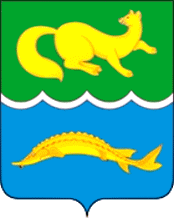 АДМИНИСТРАЦИЯ  ВОРОГОВСКОГО  СЕЛЬСОВЕТАКРАСНОЯРСКОГО  КРАЯП О С Т А Н О В Л Е Н И Е30.11.2016 года             с. Ворогово                                    №  104-пО внесении изменений в постановление администрации Вороговского сельсовета от 31.05.2012 № 57а-п «Об утверждении видов, условий, размеров и порядка выплат стимулирующего характера, в том числе критерии оценки результативности и качества труда работников муниципальных бюджетных и казенных учреждений культуры Вороговского сельсоветаВ соответствии с постановлением администрации Туруханского района  от 07.10.2016 № 984-п «О совершенствовании системы оплаты труда с 01.01.2017», на основании ст. ст. 134, 135, 144 Трудового Кодекса Российской Федерации, руководствуясь статьями 17, 20 Устава муниципального образования Вороговский сельсовет, ПОСТАНОВЛЯЮ: 1.1. Приложение № 1 к видам, условиям, размеру и порядку                                                                     выплат стимулирующего характера, в том числе критериям  оценки                                           результативности   и качества труда      работников    муниципальных бюджетных казенных учреждений культуры, подведомственных администрации Вороговского сельсовета, изложить в редакции согласно приложению № 1 к настоящему постановлению; 1.2. Приложение № 2 к видам, условиям, размеру и порядку                                                 выплат стимулирующего характера, в том числе критериям  оценки результативности   и качества труда      работников    муниципальных бюджетных и казенных учреждений культуры, подведомственных администрации Вороговского сельсовета изложить в редакции согласно приложению № 2 к настоящему постановлению;1.3. Приложение № 3 к видам, условиям, размеру и порядку выплат стимулирующего характера, в том числе критериям  оценки результативности   и качества труда      работников    муниципальных бюджетных и казенных учреждений культуры, подведомственных администрации Вороговского сельсовета изложить в редакции согласно приложению № 3 к настоящему постановлению;2. Настоящее постановление вступает в силу с 01.01.2017 г.3. Опубликовать настоящее постановление в газете «Вороговский вестник» и разместить на официальном сайте муниципального образования Вороговский сельсовет.4. Контроль за исполнением постановления возложить на заместителя  Главы Вороговского сельсовета. Глава АдминистрацииВороговского сельсовета 				М.П. Пшеничников Приложение № 1                                                                к видам, условиям, размеру и порядку                                                                выплат стимулирующего характера,                                                                                   в том числе критериям  оценки                                            результативности   и качества труда      работников    муниципальных бюджетных                                                                                                  и казенных учреждений культуры,подведомственных администрации Вороговского сельсовета«КРИТЕРИИ ОЦЕНКИ РЕЗУЛЬТАТИВНОСТИ И КАЧЕСТВА ТРУДА ДЛЯ ОПРЕДЕЛЕНИЯ РАЗМЕРОВ ВЫПЛАТ ЗА ВАЖНОСТЬ ВЫПОЛНЯЕМОЙ РАБОТЫ, СТЕПЕНЬ САМОСТОЯТЕЛЬНОСТИ И ОТВЕТСТВЕННОСТИ ПРИ ВЫПОЛНЕНИИ ПОСТАВЛЕННЫХ ЗАДАЧ РАБОТНИКОВ УЧРЕЖДЕНИЙПримечание. Содержание действующих критериев для установления выплаты за важность выполняемой работы, степень самостоятельности и ответственности при выполнении поставленных задач может уточняться и дополняться с учетом специфики учреждения при разработке положения о стимулировании работников учреждения».Приложение № 2к видам, условиям, размеру и порядку                                                                       выплат стимулирующего характера,                                                                                   в том числе критериям  оценки                                            результативности   и качества труда      работников    муниципальных бюджетных                                                                                                  и казенных учреждений культуры,подведомственных администрации Вороговского сельсовета«КРИТЕРИИ ОЦЕНКИ РЕЗУЛЬТАТИВНОСТИ И КАЧЕСТВА ТРУДА ДЛЯ ОПРЕДЕЛЕНИЯ РАЗМЕРОВ ВЫПЛАТ ЗА ИНТЕНСИВНОСТЬ И ВЫСОКИЕ РЕЗУЛЬТАТЫ РАБОТЫ РАБОТНИКОВ УЧРЕЖДЕНИЯПримечание. Содержание действующих критериев для установления выплаты за интенсивность и высокие результаты работы может уточняться и дополняться с учетом специфики учреждения при разработке положения о стимулировании работников учреждения.Приложение № 3к видам, условиям, размеру и порядку                                                                       выплат стимулирующего характера,                                                                                   в том числе критериям  оценки                                            результативности   и качества труда      работников    муниципальных бюджетных и казенных учреждений культуры,подведомственных администрации Вороговского сельсоветаКРИТЕРИИ ОЦЕНКИ РЕЗУЛЬТАТИВНОСТИ И КАЧЕСТВА ТРУДА ДЛЯ ОПРЕДЕЛЕНИЯ РАЗМЕРОВ ВЫПЛАТ ЗА КАЧЕСТВО ВЫПОЛНЯЕМЫХ РАБОТ РАБОТНИКОВ УЧРЕЖДЕНИЯПримечание. Содержание действующих критериев для установления выплаты за качество выполняемых работ может уточняться и дополняться с учетом специфики учреждения при разработке положения о стимулировании работников учреждения».Наименование     
критерия оценки   
результативности и  
качества трудаСодержание критерия оценки    
результативности и качества трудаОценка в баллахОбеспечение закрепленного за     работником  направления деятельности учреждения (по       результатам работы   за отчетный год)     инициация предложений, проектов,  направленных на улучшение качества услуг, предоставляемых учреждением населению         до 25Обеспечение закрепленного за     работником  направления деятельности учреждения (по       результатам работы   за отчетный год)     привлечение экономических и       
социальных партнеров для          
реализации основных направлений   
деятельности учреждения           до 25Обеспечение закрепленного за     работником  направления деятельности учреждения (по       результатам работы   за отчетный год)     разработка и применение новых     
технологий при решении            
социокультурных задач, стоящих    
перед учреждением                 до 25Обеспечение закрепленного за     работником  направления деятельности учреждения (по       результатам работы   за отчетный год)     достижение конкретно измеримых    
положительных результатов в       
социокультурной деятельности      
учреждения                        до 25Обеспечение закрепленного за     работником  направления деятельности учреждения (по       результатам работы   за отчетный год)     превышение фактических показателей
результативности деятельности     
учреждения по сравнению с         
запланированными                  до 25Наименование     
критерия оценки   
результативности и  
качества трудаСодержание критерия оценки    
результативности и качества трудаОценка в баллахИнтенсивность труда    
(по итогам предыдущего 
квартала)              Внесение предложений по         
совершенствованию               
профессиональной деятельности и 
их внедрение                    до 40Интенсивность труда    
(по итогам предыдущего 
квартала)              Выполнение большего объема      
работы с использованием меньшего
количества ресурсов             
(материальных, трудовых,        
временных)                      до 40Высокие результаты     
работы (по итогам      
предыдущего квартала)  Применение в работе достижений  
науки и передовых методов       
работы                          до 50Высокие результаты     
работы (по итогам      
предыдущего квартала)  Участие в организации и         
проведении мероприятий,         
направленных на повышение       
имиджа учреждения               до 65Высокие результаты     
работы (по итогам      
предыдущего квартала)  Непосредственное участие в      
реализации проектов, программ   до 65ДолжностьНаименование критерия оценки качества выполняемых работСодержание критерия оценки качества выполняемых работОценка в баллахРуководитель (заместитель руководителя) структурного подразделения, филиаластабильная деятельность подразделения, филиала (по итогам предыдущего квартала)своевременное выполнение  плана работы  структурного подразделения, филиаладо 40Руководитель (заместитель руководителя) структурного подразделения, филиаластабильная деятельность подразделения, филиала (по итогам предыдущего квартала)отсутствие претензий к деятельности структурного подразделения, филиала со стороны администрации учреждениядо 40Бухгалтеробеспечение стабильности финансовой деятельности (по итогам предыдущего квартала)отсутствие возвратов документов на доработкудо 15Бухгалтеробеспечение стабильности финансовой деятельности (по итогам предыдущего квартала)своевременное  осуществление платежей, начислений, оформление бухгалтерских документов и их обработка до 25Бухгалтеробеспечение стабильности финансовой деятельности (по итогам предыдущего квартала)отсутствие нарушений финансовой деятельности по результатам предыдущей проверкидо 15Бухгалтеробеспечение стабильности финансовой деятельности (по итогам предыдущего квартала)своевременное,  полное и достоверное  представление отчетностидо 20Технические исполнителикачественное выполнение функций по обеспечению деятельности учреждения (по итогам предыдущего квартала)соответствие обслуживаемого объекта нормативным требованиямдо 40Технические исполнителикачественное выполнение функций по обеспечению деятельности учреждения (по итогам предыдущего квартала)отсутствие замечаний работнику со стороны администрации учреждениядо 40Рабочие и младший обслуживающий персоналкачественное выполнение функций по содержанию обслуживаемого объекта (по итогам предыдущего квартала)своевременное исполнение должностных обязанностей для обеспечения бесперебойного производственного и творческого процессадо 40Рабочие и младший обслуживающий персоналкачественное выполнение функций по содержанию обслуживаемого объекта (по итогам предыдущего квартала)отсутствие замечаний работнику со стороны администрации учреждениядо 40Главный библиотекарь (библиограф)стабильное выполнение функциональных обязанностей (по итогам предыдущего квартала)организация научных исследований и участие в реализации результатов этих исследований (по итогам отчетов)до 40Главный библиотекарь (библиограф)стабильное выполнение функциональных обязанностей (по итогам предыдущего квартала)разработка программ, планов, положений и других документов для информационной и библиографической деятельности (по результатам отчетов)до 40Главный библиотекарь (библиограф)стабильное выполнение функциональных обязанностей (по итогам предыдущего квартала)своевременное, полное и достоверное представление отчетности о деятельности библиотекидо 40Библиотекарь (библиограф)качество и эффективность библиотечных процессов по своему направлению деятельности (по итогам предыдущего квартала)достижение установленных показателей результатов трудадо 40Библиотекарь (библиограф)внедрение разнообразных, привлекательных форм массовой работы (по итогам предыдущего года)внедрение инновационных форм и методов работы с читателями (мин. 1 форма в год)до 40Библиотекарь (библиограф)качественное выполнение информационно-библиографических запросов с использованием различных типов источников (по итогам предыдущего квартала)использование не менее 3 типов источников при выполнении информационно-библиографических запросовдо 40